РОССИЙСКАЯ ФЕДЕРАЦИЯ АДМИНИСТРАЦИЯ МУНИЦИПАЛЬНОГО ОБРАЗОВАНИЯБУДОГОЩСКОЕ ГОРОДСКОЕ  ПОСЕЛЕНИЕКИРИШСКОГО МУНИЦИПАЛЬНОГО РАЙОНАЛЕНИНГРАДСКОЙ ОБЛАСТИПОСТАНОВЛЕНИЕ                   В соответствии с п. 3 ст. 53 Федерального закона от 12.06.2002 № 67-ФЗ                                 «Об основных гарантиях избирательных прав и права на участие в референдуме граждан Российской Федерации», Администрация муниципального образования Будогощское городское поселение Киришского муниципального района Ленинградской области ПОСТАНОВЛЯЕТ:1.	Предоставить безвозмездно для проведения публичных агитационных мероприятий в форме собраний по заявке зарегистрированного кандидата, для встреч с избирателями,  по предварительному согласованию с МАУК «МКПЦ Киришского муниципального района», следующие помещения:- Помещение Будогощского районного дома культуры ( г.п.Будогощь, ул. Исполкомовская д.1);- Помещение Гремячевского сельского дома культуры ( д.Гремячево, ул. Центральная д.37);- Помещение Бестоголовского  сельского клуба ( д.Бестоголово, ул. Центральная, д.13);- Помещение Среднесельского  сельского клуба ( д.Среднее Село , ул. Центральная д.3)- Помещение Кукуйского сельского клуба ( д.Кукуй, ул. Песочная д. 14)- Помещение Могилевского сельского дома культуры ( д.Могилево, ул. Центральная д.4а)- Помещение Лугского сельского клуба ( д. Луг, ул. Садовая, д. 49)1.1.	Установить время, на которое безвозмездно предоставляются помещения, пригодные для проведения агитационных публичных мероприятий в форме собраний, зарегистрированным кандидатам, их доверенным лицам для проведения встреч с избирателями продолжительностью, не более трех часовСпециалисту администрации И.В.Орловой опубликовать настоящее постановление  в газете «Будогощский Вестник» и разместить на официальном сайте муниципального образования Будогощского городского поселения Киришского муниципального района Ленинградской области.Настоящее постановление вступает в силу после официального опубликованияКонтроль за исполнением настоящего постановления оставляю за собой.Глава администрации								И.Е. РезинкинРазослано: в дело-2, А.В.Брагин,  ТИК, МАУК «МКПЦ Киришского муниципального района», по списку-7отот22 июля 2021 года  №  203О помещениях для проведения агитационных публичных мероприятий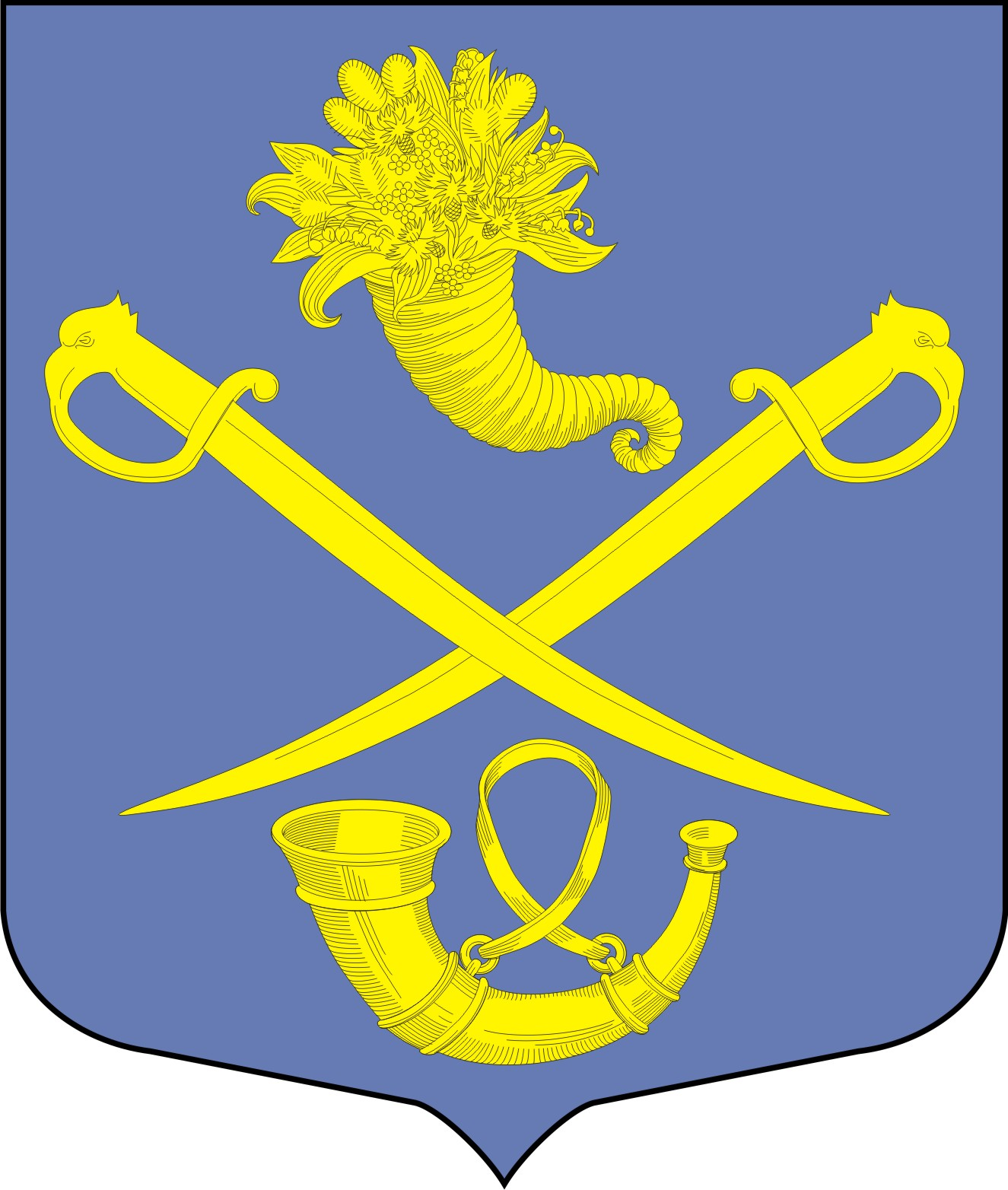 